LEMA: “La Paz está en tus manos”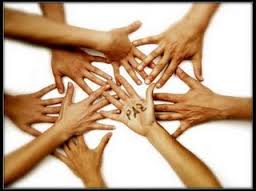 Todos los días del año deberían ser días para celebrar la paz y la no violencia, pero hay uno en que hay que hacerlo especialmente: el 30 de enero. Esa fecha está escrita en rojo en el calendario como el Día Escolar de la No Violencia y la Paz.La UNESCO marcó esta jornada de forma oficial en 1993, hace 22 años, aunque lo cierto es que las celebraciones se remontan a 1964. Desde entonces cada penúltimo día de enero se conmemora la muerte de Mahatma Gandhi (1869-1964) y se trata de recordar la necesidad de la educación para la tolerancia, la solidaridad, el respeto a los Derechos Humanos, la no violencia y la paz.El lema oficial es "Amor universal, No-violencia y Paz. El Amor universal es mejor que el egoísmo, la No-violencia es mejor que la violencia y la Paz es mejor que la guerra", nuestro lema este año 2017 va a ser “La Paz está en tus Manos”.Como veis hemos querido destacar dos palabras Paz y Manos.La palabra paz deriva del latín pax. Es generalmente definida, en sentido positivo, como un estado a nivel social o personal, en el cual se encuentran en equilibrio y estabilidad las partes de una unidad, y en sentido negativo, como ausencia de inquietud, violencia o guerra.
Desde el punto de vista del Derecho internacional, y por extensión de la definición anterior, el término Paz es un convenio o tratado que pone fin a la guerra (como por ejemplo, el proceso de Paz de Westfalia).

La palabra manos nos indica qué cosas concretas  tenemos que hacer nosotros para lograr la paz:
Voluntad. Muchas veces aunque los niños conozcan el bien y el mal, les falta fuerza de voluntad, no han aprendido el hábito del esfuerzo, son niños "buenos", pero tal vez estos niños no han aprendido a dominarse, ni a pensar en los demás, ni a sacrificarse, sienten que el mundo gira alrededor de ellos, muchos de estos niños se convierten en "tiranos".
Exigencia. A los niños hay que exigirles, claro que dentro de sus posibilidades, enseñarles a enfrentar los problemas y a esforzarse para resolverlos, que sepan sentirse orgullosos de haber sido capaces de realizar las cosas por sí mismos.

Valentía. Que tengan héroes que inspiren su vida, pero que sean héroes de grandes ideales, porque actualmente a los niños se les presenta la violencia como forma de heroísmo, necesitan de los padres y profesores  para que les enseñen lo que es noble y grande.
Respeto. Cuidar que los niños no adquieran la costumbre de tomar las cosas de otro, por muy insignificante que sea el robo, y si estropea algo ajeno, pues hay que reponerlo, enseñarles que las cosas ajenas siempre se respetan.Generosidad. Es algo que de por sí es difícil en los niños, es en esta edad cuando tienden a ser más egoístas, por ello es importante que ellos vean un buen ejemplo.
Para despertar en los niños el sentido de generosidad, se les puede acostumbrar desde pequeños a renunciar a algo suyo y compartirlo con algún otro niño.
Orden.  Cuando hay orden, hay normas y límites, esto proporciona seguridad a los niños y les enseña a tener disciplina.
Caridad. No puede dejarse de mencionar este valor esencial para que haya paz, pues es un elemento que determinará la calidad de la persona y su capacidad para relacionarse con los demás.
Buscar el bien personal y el de los demás es justamente lo que trae como consecuencia la paz.
La paz es el resultado de muchas actitudes, todas estas fundamentadas precisamente en la caridad, no entendida como limosna, sino como amor.Por todo ello en nuestras  manos está el que haya sociedades justas y pacíficas.
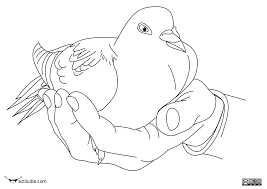 También hubiesen servido algunas de las estrofas de canciones dedicadas a la libertad y la esperanza. Aquí tenéis algunas de tantas canciones, se trata de “Paz, paz, paz” de  Juanes, “Tus manos son palomas de la Paz” y …Canción que trabajaremos  por la Paz 2017:“Paz, Paz, Paz” Juaneshttps://www.youtube.com/watch?v=CT3ti7EQmOM  (Infantil y Primaria)https://www.youtube.com/watch?v=caOfma3w_7E  (Secundaria)ACTIVIDADES PARA REALIZAR A LO LARGO DE LA SEMANA:PARA TODAS LAS ETAPAS:1. BROCHETAS DE LA PAZ:- Realizaremos un mural al que titularemos “LA PAZ ESTÁ EN TUS MANOS”. - Previamente, en cada una de las clases del centro se repartirá a cada alumno/a una mano para decorar y un palo de polo o de brocheta que pegará por la parte trasera del dibujo.- Con estas brochetas se decorará el  mural el día de la celebración. 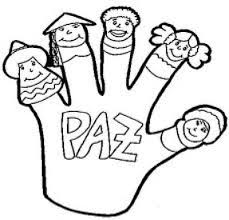 2. CARTELES POR LA PAZ EN TU BARRIO:- En cada una de las clases del centro se elaborará un cartel publicitando la Paz, utilizando nuestro lema.- Pediremos colaboración a los comercios cercanos y lugares más cotidianos de nuestro barrio y colocaremos los carteles promocionando así la No-Violencia y la Paz.3. MANNEQUIN-PAZ:Tras la popularidad de la realización de Mannequin Chellenge hemos creído divertido realizar un Mannequin-Paz en el Centro con todo el alumnado.¿Qué es el Mannequin Challenge?El reto del Mannequin Challenge consiste en grabar un vídeo con todos los protagonistas inmóviles, como en medio de una escena congelada, igual que maniquíes (de ahí su nombre).Para que el Mannequin Challenge sea más impactante, los participantes tendrán que valerse de su ingenio para quedarse quietos en la postura más dramática o divertida posible.¿Cómo lo realizaremos?Prepararemos al alumnado en las clases y utilizaremos todos los medios de los cuales dispongamos para formar posturas que favorezcan la Paz y la No- Violencia. Una vez estén preparados bajaremos al patio y formaremos la escena. Después un/a profesor/a grabará la escena, podremos utilizarla para fomentar la Paz en nuestras redes sociales. 4. CUENTOS POR LA PAZ.Cada día de la semana de la Paz se leerá un cuento en clase o por megafonía potenciando los valores que queremos favorecer durante estos días y para todo el curso. Cuentos Paz  (LUNES)Había una vez un rey que ofreció un gran premio a aquel artista que pudiera captar en una pintura la paz perfecta. Muchos artistas lo intentaron.El rey observó y admiró todas las pinturas, pero solamente hubo dos que a él realmente le gustaron y tuvo que escoger entre ellas.La primera era un lago muy tranquilo. Este lago era un espejo perfecto donde se reflejaban unas plácidas montañas que lo rodeaban. Sobre estas se encontraba un cielo muy azul con tenues nubes blancas. Todos quienes miraron esta pintura pensaron que esta reflejaba la paz perfecta.La segunda pintura también tenía montañas. Pero estas eran escabrosas y descubiertas. Sobre ellas había un cielo furioso del cual caía un impetuoso aguacero con rayos y truenos. Montaña abajo parecía retumbar un espumoso torrente de agua. Todo esto no se revelaba para nada pacífico.Pero cuando el Rey observó cuidadosamente, vio tras la cascada un delicado arbusto creciendo en una grieta de la roca. En este arbusto se encontraba un nido. Allí, en medio del rugir de la violenta caída de agua, estaba sentado plácidamente un pajarito en el medio de su nido...¿Paz perfecta...?¿Cuál crees que fue la pintura ganadora?El Rey escogió la segunda.¿Sabes por qué?"Porque," explicaba el Rey, "Paz no significa estar en un lugar sin ruidos, sin problemas, sin trabajo duro o sin dolor. Paz significa que a pesar de estar en medio de todas estas cosas, permanezcamos calmados dentro de nuestro corazón. Este es el verdadero significado de la paz."Cuentos Paz (MARTES)Cuentan que hace mucho tiempo los colores empezaron a pelearse. Cada uno proclamaba que él era el más importante, el más útil, el favorito.El verde dijo: “Sin duda, yo soy el más importante. Soy el signo de la vida y la esperanza. Me han escogido para la hierba, los árboles, las hojas. Sin mí todos los animales morirían. Mirad alrededor y veréis que estoy en la mayoría de las cosas”.El azul interrumpió: “Tú sólo piensas en la tierra, pero considera el cielo y el mar. El agua es la base de la Vida y son las nubes las que la absorben del mar azul. El cielo da espacio, y paz y serenidad. Sin mi paz no seríais más que aficionados.El amarillo soltó una risita: “¡Vosotros sois tan serios! Yo traigo al mundo risas, alegría y calor. El sol es amarillo, la luna es amarilla, las estrellas son amarillas. Cada vez que miráis a un girasol, el mundo entero comienza a sonreír. Sin mí no habría alegría”.A continuación tornó la palabra el naranja: “Yo soy el color de la salud y de la fuerza. Puedo ser poco frecuente pero soy precioso para las necesidades internas de la vida humana. Yo transporto las vitaminas más importantes.Pensad en las zanahorias, las calabazas, las naranjas, los mangos y papayas.No estoy todo el tiempo dando vueltas, pero cuando coloreo el cielo en el amanecer o en el crepúsculo, mi belleza es tan impresionante que nadie piensa en vosotros”.El rojo no podía contenerse por más tiempo y saltó: “yo soy el color del valor y del peligro. Estoy dispuesto a luchar por una causa. Traigo fuego a la sangre. Sin mí la tierra estaría vacía como la luna. Soy el color de la pasión y del amor; de la rosa roja, la flor de pascua y la amapola”.El púrpura enrojeció con toda su fuerza. Era muy alto y habló con gran pompa: “Soy el color de la realeza y del poder. Reyes, jefes de Estado, obispos, me han escogido siempre, porque el signo de la autoridad y de la sabiduría.La gente no me cuestiona; me escucha y me obedece”.El añil habló mucho más tranquilamente que los otros, pero con igual determinación: “Pensad en mí. Soy el color del silencio. Raramente repararéis en mí, pero sin mí todos seríais superficiales. Represento el pensamiento y la reflexión, el crepúsculo y las aguas profundas. Me necesitáis para el equilibrio y el contraste, la oración y la paz interior.Así fue cómo los colores estuvieron presumiendo, cada uno convencido de que él era el mejor. Su querella se hizo más y más ruidosa. De repente, apareció un resplandor de luz blanca y brillante. Había relámpagos que retumbaban con estrépito. La lluvia empezó a caer a cántaros, implacablemente. Los colores comenzaron a acurrucarse con miedo, acercándose unos a otros buscando protección.La lluvia habló: “Estáis locos, colores, luchando contra vosotros mismos, intentando cada uno dominar al resto. ¿No sabéis que el dios del cielo os ha hecho a todos? Cada uno para un objetivo especial, único, diferente. Él os amó a todos. Juntad vuestras manos y venid conmigo”.“El dios del cielo quiere extenderos a través del mundo en un gran arco de color, como recuerdo de que os quiere a todos, de que podéis vivir juntos en paz, como promesa de que está con vosotros, como señal de esperanza para el mañana”.Y así fue como el dios del cielo usó la lluvia para lavar el mundo. Y puso el arco iris en el cielo para que, cuando lo veáis, os acordéis de que tenéis que teneros en cuenta unos a otros.Cuentos Paz (MIÉRCOLES)Un hombre rico y emprendedor se horrorizó cuando vio a un pescador tranquilamente recostado junto a su barca contemplando el mar y fumando apaciblemente su pipa después de haber vendido el pescado.¿Por qué no has salido a pescar? Le preguntó el hombre emprendedor.Porque ya he pescado bastante por hoy, respondió el apacible pescador.¿Por qué no pescas más de lo que necesitas? Insistió el industrial.¿Y qué iba a hacer con ellos? Preguntó a su vez el pescador.Ganarías más dinero fue la respuesta y podrías poner un motor nuevo y más potente a tu barca. Y podrías ir a aguas más profundas y pescar más peces. Ganarías lo suficiente para comprarte unas redes de nailon, con las que sacarías más peces y más dinero. Pronto ganarías para tener dos barcas... Y hasta una verdadera flota. Entonces serías rico y poderoso como yo.¿Y qué haría entonces? Preguntó de nuevo el pescador.Podrías sentarte y disfrutar de la vida respondió el hombre emprendedor.¿Y qué crees que estoy haciendo en este preciso momento? Respondió sonriendo el apacible pescador.Cuentos Paz (JUEVES)Había una vez una espada preciosa. Pertenecía a un gran rey, y desde siempre había estado en palacio participando en entrenamientos y exhibiciones, enormemente orgullosa. Hasta que un día, una gran discusión entre su majestad y el rey del país vecino, terminó con ambos reinos declarándose la guerra.La espada estaba emocionada con su primera participación en una batalla de verdad. Demostraría a todos lo valiente y especial que era, y ganaría una gran fama. Así estuvo imaginándose vencedora de muchos combates mientras iban de camino al frente. Pero cuando llegaron, ya había habido una primera batalla, y la espada pudo ver el resultado de la guerra. Aquello no tenía nada que ver con lo que había imaginado: nada de caballeros limpios, elegantes y triunfadores con sus armas relucientes; allí sólo había armas rotas y melladas, y muchísima gente sufriendo hambre y sed; casi no había comida y todo estaba lleno de suciedad envuelta en el olor más repugnante; muchos estaban medio muertos y tirados por el suelo y todos sangraban por múltiples heridas...Entonces la espada se dio cuenta de que no le gustaban las guerras ni las batallas. Ella prefería estar en paz y dedicarse a participar en torneos y concursos. Así que durante aquella noche previa a la gran batalla final, la espada buscaba la forma de impedirla. Finalmente, empezó a vibrar. Al principio emitía un pequeño zumbido, pero el sonido fue creciendo, hasta convertirse en un molesto sonido metálico. Las espadas y armaduras del resto de soldados preguntaron a la espada del rey qué estaba haciendo, y ésta les dijo:"No quiero que haya batalla mañana, no me gusta la guerra"."A ninguno nos gusta, pero ¿qué podemos hacer?"."Vibrad como yo lo hago. Si hacemos suficiente ruido nadie podrá dormir".Entonces las armas empezaron a vibrar, y el ruido fue creciendo hasta hacerse ensordecedor, y se hizo tan grande que llegó hasta el campamento de los enemigos, cuyas armas, hartas también de la guerra, se unieron a la gran protesta.A la mañana siguiente, cuando debía comenzar la batalla, ningún soldado estaba preparado. Nadie había conseguido dormir ni un poquito, ni siquiera los reyes y los generales, así que todos pasaron el día entero durmiendo.Cuando comenzaron a despertar al atardecer, decidieron dejar la batalla para el día siguiente.Pero las armas, lideradas por la espada del rey, volvieron a pasar la noche entonando su canto de paz, y nuevamente ningún soldado pudo descansar, teniendo que aplazar de nuevo la batalla, y lo mismo se repitió durante los siguientes siete días. Al atardecer del séptimo día, los reyes de los dos bandos se reunieron para ver qué podían hacer en aquella situación. Ambos estaban muy enfadados por su anterior discusión, pero al poco de estar juntos, comenzaron a comentar las noches sin sueño que habían tenido, la extrañeza de sus soldados, el desconcierto del día y la noche y las divertidas situaciones que había creado, y poco después ambos reían amistosamente con todas aquellas historietas.Afortunadamente, olvidaron sus antiguas disputas y pusieron fin a la guerra, volviendo cada uno a su país con la alegría de no haber tenido que luchar y de haber recuperado un amigo.Y de cuando en cuando los reyes se reunían para comentar sus aventuras como reyes . Comprendiendo que eran muchas más las cosas que los unían que las que los separaban.PARA SECUNDARIA:PREMIO NOBEL DE LA PAZ 2016…JUAN MANUEL SANTOS Realización de un trabajo de investigación de manera individual o grupal sobre el Premio Nobel de la Paz 2016. El día de la celebración de la Jornada de la Paz, un grupo explicará al resto del alumnado del centro de quién se trata y por qué se le otorga el premio. DEBATE: Se prepararán debates con los siguientes temas:ARMAS SÍ ARMAS NOCONVENIENCIA DE LA EXISTENCIA DEL EJÉRCITOJUGUETES, CÓMICS O JUEGOS BÉLICOSINDUSTRIAS DE ARMAS,PENA DE MUERTE…     3. REFLEXIÓN SOBRE EL VIDEO: https://www.youtube.com/watch?v=GKUrz5Sj7U0PARA INFANTIL Y PRIMARIA:LOS POETAS DE LA PAZ El alumnado buscará poetas de la Paz o se convertirán en ellos escribiendo sus propias poesías. El día de la celebración se podrá leer alguna de las poesías de la Paz.LOS CAMPEONES DE LA PAZ - Previa a la realización de la actividad se motivará al alumnado para ser un campeón/a de la Paz, indicando cuales deberías ser sus actitudes a lo largo del curso para ser el CAMPEÓN O CAMPEONA DE LA PAZ. Esto lo haremos explicando las cualidades que debe tener el campeón de la Paz. - Buscar en las clases a los/as campeones y campeonas de la paz.Si conoces a alguien que cumpla según tú  muchos de los puntos que siguen, puedes nombrarlo/a como campeón/a de la Paz de tu clase.Buen compañero/aNo discrimina a nadie, por ninguna razón, ni de sexo, ni de raza, ni por ser diferente, etc.No hace a los demás lo que no quiere que le hagan a él o a ella.Respeta a los demás: sin insultar, ni pegar a nadie, sea niño o niña.Arregla los problemas con el diálogo.Sabe perdonar.Sabe escuchar a los demás.No es un chivato/a pero tampoco permite que hagan daño a un compañero/a, callándose.Es trabajador/a y respeta el trabajo de los compañeros/as.Atiende en clase y no hace tonterías para distraer a sus compañeros/as.No se burla ni ridiculiza a los demás. Ni en broma.Comparte sus cosas.Ayuda a los que saben menos que él o ella.En el recreo, acompaña y juega con el que está solo/a.Respeta las cosas y procura mantener limpia la clase y el colegio en general.Es respetuoso y educado con las personas mayores y con sus compañeros/as.¡Ya veis que no es fácil ser Campeón/a de la Paz!¡Pues vamos a ver quiénes son los campeones y campeonas de cada clase! Describe sus  rasgos de carácter, cualidades y valores personales y así justificarás tu elección.REFLEXIÓN SOBRE EL VIDEO: https://www.youtube.com/watch?v=GKUrz5Sj7U0  (PRIMARIA)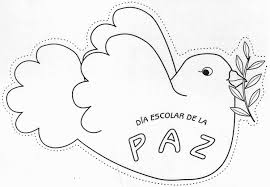 ANEXO: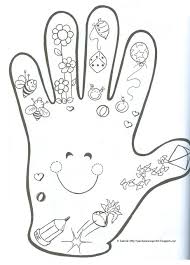 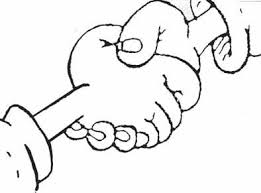 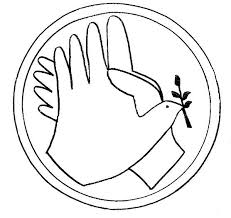 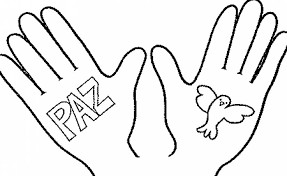 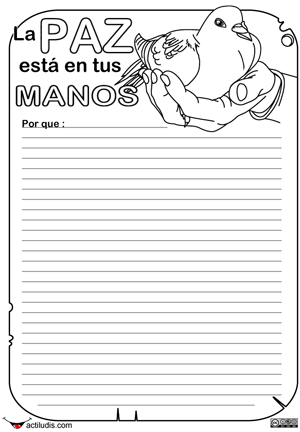 